«Географическое положение Южной Америки. История открытия и географические открытия»Ероменко Алла ИвановнаУчитель географии ГУО «Средняя школа №5 г. Мозыря»Девиз урока: «То, что добыто самостоятельным трудом, является самым ценным приобретением».Цель урока: создать условия для активной познавательной деятельности учащихся при изучении географического положения и истории открытия Южной Америки.Тип урока: комбинированный.Задачи урока:Образовательные:рассмотреть особенности географического положения материка Южная Америка;сделать выводы о влиянии географического положения материка на его природу;сравнить географическое положение Южной Америки и Африки;познакомиться с историей открытия материка.Развивающие:продолжить формирование умения определять географическое положение материка;развивать навыки работы с контурными картами, атласом;развивать умение анализировать и сравнивать, находить черты сходства и различия.Воспитательные:способствовать формированию ответственного и творческого отношения к учебной деятельности;создать условий для формирования самостоятельности, умения сотрудничать с другими, оценивать себя;формировать опыт равноправного сотрудничества учителя и учащихся в процессе группового и индивидуального обучения учащихся.Методы обучения: наглядно-иллюстративный, репродуктивный, частично-поисковый, исследовательский.Методы познания: статистический, анализ, прогноз, сравнительный, картографический, оценки.Формы организации учебной деятельности: фронтальная, индивидуальная, групповая.Оборудование: физическая карта Южной Америки, физическая карта мира, атласы, контурные карты, учебник, мультимедийная система, компьютерная презентация, справочно – Ход урокаОрганизационный моментОриентировочно – мотивационный этапПроверка домашнего заданияТест На картосхеме подписать географические объектывариант						2 вариантБольшой Австралийский залив 		1. Залив КарпентарияБольшой Барьерный риф			2. Остров ТасманияПолуостров Кейп-Йорк				3. Полуостров Арнем – Ленд.Центральная низменность			4.Западно-Австралийское                                                                                   ПлоскогорьеБольшая пустыня Виктория			5. Большая Песчаная пустыняВысшая точка Австралии			6. Большой Водораздельный                                                                                    ХребетСамая длинная река Австралии 		7. Самая полноводная река                                                                                АвстралииКупер-Крик					8. Самое крупное озероТасманово море					9. море Коралловое море Росса						10. море УэделлаЮжный Полюс 					11. Антарктический полуостровАнтарктические Анды				12. Трансантарктические горымассив Винсон					13. мыс Сифресамая низкая подледная впадина		14. подледный вулкан крупнейший шельфовый ледник		15. подледное озероIV.Актуализация знаний и умений учащихся:Отвечаем на вопросы рубрик «Вспоминаем», «Узнаем», «Размышляем» (с. 133.134)V. Изучение нового материала (слайд 1) Ребята, сегодня мы с вами приступаем к изучению нового материка. Этот материк известен своими рекордами: здесь. Протянулась самая длинная горная цепь Земли – Анды, с самой высокой вершиной в западном полушарии – горой Аконкагуа и самым большим высокогорным озером мира – Титикака.(слайд 2) Находится самый высокий в мире водопад – Анхель.Самое засушливое место в мире – пустыня Атакама.(слайд 3) Простирается самая большая по площади низменность – Амазонская. Среди самых обширных в мире вечнозеленых лесов, течет самая полноводная река мира – Амазонка.(слайд 4) Выращивается 2/3 всего урожая кофе нашей планеты.(слайды 5-7) А также этот материк известен самым большим жуком титаном и самой маленькой птицей – колибри, самым большим пауком птицеедом и самой маленькой обезьянкой – карликовой игрункой и многими другими природными рекордами. Местные жители приручают удавов. Они ловят мышей, как кошки, и охраняют дом, как собаки.Объявление темы урока (слайд 8-9)Это материк…Южная Америка.Объявление целей и задач урока (слайды 10):Сегодня на уроке мы продолжим отработать умение определять географическое положение материка, определим черты сходства и различия в физико-географическом положении Южной Америки и Африки, сделаем вывод о том, как географическое положение влияет на природу материка. Выявим такие особенности материка, которые делают его неповторимым, отличным от всех других материков. Вы познакомитесь с именами исследователей и путешественников, которые внесли большой вклад в изучение Южной Америки.Как же была открыта Америка? (слайды 11-12)Давайте вспомним историю.В конце XV века, когда происходил быстрый рост промышленности и торговли, когда возрос спрос на золото и пряности, западноевропейцы начали искать новые, более короткие и безопасные пути в Южную и Восточную Азию. Именно там, в Индии, они надеялись найти золото. К тому времени, самый сильный и современный флот имели две страны: Испания и Португалия. Для того чтобы достичь желанной цели, португальцы стремились обогнуть Африку с юга. Но был и второй путь – на запад через Атлантический океан. Для этого нужно было твердо верить в то, что Земля – это шар. Человека, который задумал, а впоследствии и совершил великое плавание через Атлантический океан, звали Христофор Колумб. Сейчас все знают, что открытие островов Вест-Индии и Южной Америки принадлежит Х. Колумбу, который в 1492 году совершил свое первое плавание. Так мир узнал о существовании новой части света и нового континента, вернее двух континентов: Северная и Южная Америка.(слайд 13) Но почему, же Америка, открытая Колумбом, была названа Америкой, а не Колумбией, например?Испания боялась, что другие государства будут посягать на её новые владения, и не распространяла в Европе сведения о своих открытиях. Поэтому первое описание новых земель сделал другой путешественник – Америго Веспуччи, который в начале XVI века, в составе португальской экспедиции, посетил эти земли. Он же, впервые, во всеуслышание, заявил об открытии нового материка, новой части света, которая и была названа его именем «Америка». Но ещё долго материк оставался неизвестной землей. (слайд 14)(слайд 15) Работа с учебником: на стр. 135-1138, прочтите и выясните, какие путешественники внесли вклад в изучении материка Южная Америка.Физкультминутка.(слайд 16) Пришло время и вам открыть для себя Южную Америку. Тем более что вы уже умеете открывать материки.– Какие материки вы уже открыли и изучили? (Африку, Австралию и Антарктиду).(слайд 17) Задание: Из предложенных характеристик определите те, которые соответствуют уже изученным континентам. (Характеристики материков написаны на отдельных карточках, прикреплены к магнитной доске вразброс и по мере определения их принадлежности прикрепляются к физической карте мира на соответствующий материк.) Возможные варианты характеристик:Африка:– экватор проходит почти посередине;– самый жаркий материк;– занимает по площади второе место;– находится самая большая пустыня мира.Австралия:– самый сухой материк;– самый удаленный материк;– самый малонаселенный материк;– самый маленький по площади материк.Антарктида:– самый холодный материк;– материк, покрытый слоем льда;– материк открыли Лазарев и Беллинсгаузен;– на материке нет ни одного государства.(слайд 18)– Какие из характеристик остались невостребованными?– Для какого материка они подходят?На доске должны остаться характеристики, подходящие к описанию материка Южная Америка.Южная Америка:– самый влажный материк;– расположена самая длинная горная цепь на суше;– на материке протекает много полноводных рек;– своими очертаниями материк похож на огромную гроздь винограда.(слайд 19) Географическое положение Южной Америки:(слайд 20) Определите по карте, как расположена Южная Америка относительно экватора, тропиков и нулевого меридиана.– Экватор пересекает материк в северной части.– Большая часть материка расположена в южном полушарии.– Нулевой меридиан не пересекает материк, он целиком расположен в западном полушарии.– Южный тропик пересекает материк почти посередине.– Между экватором и южным тропиком находится большая часть материка. Эта территория будет получать наибольшее количество солнечного тепла. Работа в тетрадях.(слайд 21) Найдите крайние точки материка, определите их координаты.Работа в парах с картами атласа. Учащиеся определяют крайние точки, затем они появляются на слайде.Северная – м. Гальинас – 12° с.ш.;72° з.д.;Южная – м. Фроуард – 54° ю.ш.; 71° з.д.;Западная – м. Париньяс – 5° ю.ш.; 81° з.д.;Восточная– м. Кабу-Бранку – 7° ю.ш.; 35° з.д.(слайд 22) Определите протяженность территории Южной Америки с севера на юг по700 з. д. и с запада на восток по экватору.– Протяженность с севера на юг по 70° з. д. ~ 7350км– Протяженность с запада на восток по экватору ~ 3650км.Подсказка.Вывод: протяженность Южной Америки с севера на юг больше, чем с запада на восток (даже в самой широкой части), значит, природные условия в большей степени будут изменяться с севера на юг.(слайд 23) Используя карты атласа, определите, в каких климатических поясах расположен материк.– Южная Америка расположена в экваториальном, субэкваториальном, тропическом, субтропическом и умеренном климатических поясах.Вывод: природа Южной Америки довольно разнообразна.(слайд 24) Определите, какие моря и океаны, омывают Южную Америку. Какой из океанов оказывает большое воздействие на материк? Какие течения есть у берегов материка.– С запада Южную Америку омывает Тихий океан, с востока – Атлантический, с севера – Карибское море, относящееся к бассейну Атлантического океана.Информация для эрудитов: Карибское море Вывод: так как на западе материка расположены высокие горы, то воздушные массы с Тихого океана не смогут достаточно глубоко проникать на территорию материка, поэтому Атлантический океан будет оказывать большее влияние.– У западного побережья материка находится холодное Перуанское течение, у восточного побережья – теплые течения: Гвианское и Бразильское и холодное Фолклендское течение.Вывод: холодные течения у берегов материка будут препятствовать образованию облаков и выпадению осадков, а теплые наоборот будут способствовать этому.(слайд 25) Определите, как расположен материк Южная Америка относительно других материков. Можете ли вы сказать, будут ли оказывать близлежащие материки и острова влияние на природу Южной Америки.– Материки Северная и Южная Америка составляют часть света «Америка».Вывод: материк Северная Америка практически не оказывает влияние на природу Южной Америки, так как миллионы лет развитие природы этих двух материков шло самостоятельно. (Северная Америка была частью Лавразии, а Южная – Гондваны). А вот «холодное дыхание» Антарктиды чувствуется на южной оконечности материка.Каковы очертания материка? (слайд 26)Береговая линия материка изрезана слабо. Берега в основном ровные, прямые. На севере вдается в сушу Венесуэльский залив с озером-лагуной Маракайбо. В восточной части заливы в устьях рек. Самый крупный из них – залив Ла-Плата, представляющий собой затопленное устье (эстуарий) рек Параны и Уругвая.Информация для эрудитов: Залив Ла-Плата (слайд 27) Только юго-западное побережье материка изрезано фьордами (узкими, длинными заливами), здесь много мелких заливов, островов, проливов. В окружении, каких островов находится Южная Америка? Найдите их на карте.Информация для эрудитов: Малые Антильские острова, Фолклендские (Мальвинские) острова, остров Тринидад, Архипелаг Огненная Земля, Галапагосские острова, Магелланов пролив отделяет Южную Америку от о. Огненная Земля. Почему пролив получил такое название?А в честь кого назван самый широкий пролив мира, отделяющий Южную Америку от Антарктиды?С Антарктидой Южную Америку разделяет пролив Дрейка.Информация для эрудитов: пролив Дрейка. «Определение сходства и различий географического положения Африки и Южной Америки» (слайд 28).Чем вы можете объяснить черты сходства в положении этих двух материков и в очертании их береговой линии? Вывод. (слайд 29)VI. Первичная проверка понимания.Проводится беседу по вопросам 1-4 рубрики «Проверим себя» (с. 138) учебного пособияVII. Закрепление пройденного материала(слайды 30-31).Найти ошибки в письме от Незнайки.«Здравствуйте дорогие семиклассники! Я не могу прийти к вам на урок, но мои письма помогут вам изучить Южную Америку. Южная Америка – самый большой материк на земле, экватор не пересекает Южную Америку, но нулевой меридиан делит ее на северное и южное полушария. Материк омывается водами трех океанов: Атлантическим, Тихим, Индийским. Средиземное море отделяет ее от Северной Америки, а Панамский канал соединяет Тихий океан с Индийским. Пролив Дрейка отделяет Южную Америку от острова Огненная Земля. Но, пока, все. Читайте мои письма и будете знать о Южной Америке все!».VIII. Применение изученного материалаПроводится беседу по вопросам 3-4 рубрики «От теории к практике» (с. 139) учебного пособияIX. Подведение итогов урока X. Рефлексия (слайд 32)Ребята, перед вами лежат разноцветные зерна кофе. Выберите тот цвет зерен, который в полной мере отражает ваше восприятие нашего сегодняшнего урока.XI. Домашнее задание (слайд 33): кроссворд «Географическое положение и история открытия материка».Список источников: https://urok.1sept.ru/articles/658433Исследователи и путешественники.Годы.Что исследовали и открыли?1. Христофор Колумб 1492 г.Открытие Нового Света.2. Америго Веспуччиначало XVI века.Впервые, во всеуслышание, заявил об открытии нового материка, новой части света, которая и была названа его именем «Америка».3. Фернан Магеллан1519-1522гг.Описал восточные берега материка. Прошел через пролив, разделяющий Атлантический и Тихий океан4.Александр Гумбольдт1799-1804Описал особенности природы многих территорий, в том числе высокогорные части материка – Анд, обосновал идеи высотной поясности в Андах, описал холодное течение у западных берегов.5.Константин ЕльскийXIX в.Изучал северные и западные части материка. Описывал новые виды животных.6. Игнат ДомейкаXIX в.Исследовал геологическое строение Анд. Факторы, определяющие ФГП материкаЮжная АмерикаАфрикаВывод о сходстве и различии ФГПОтношение к экваторуБольшая часть материка расположена в южном полушарииЭкватор пересекает материк почти посерединеОба материка пересекает экватор, но Африку он пересекает посередине. Большая часть Южной Америки лежит южнее экватораОтношение к нулевому меридиануНаходится в западном полушарииБольшая часть материка находится в восточном полушарии. Нулевой меридиан пересекает материк на западеОба материка пересекает экватор, но Африку он пересекает посередине. Большая часть Южной Америки лежит южнее экватораОтношение к другим материкамНа севере граничит с Северной АмерикойНа севере граничит с ЕвразиейОтношение к океанамНа востоке омывается Атлантическим океаном, на западе – Тихим океаномНа западе омывается Атлантическим океаном, на востоке – Индийским океаномОба материка омываются Атлантическим океаном, но Африку еще омывает Индийский, а Южную Америку – Тихий океан.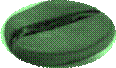 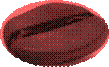 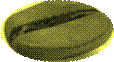 Урок понял, могу самостоятельно охарактеризовать географическое положение и историю открытия Южной АмерикиУрок понял, но не могу самостоятельно охарактеризовать географическое положение и историю открытия Южной АмерикиУрок понял, могу самостоятельно охарактеризовать географическое положение и историю открытия Южной Америки, и научить этому товарищей